 Noé era un hombre justo. En sus acciones fue perfecto, pues siempre anduvo con Dios. OA: “Reconocer que la Biblia es la  Palabra de Dios.”1.- Los valores sociales de convivencia en la Santa BibliaEl lenguaje como forma de superar diferencias y acercamiento a la verdad.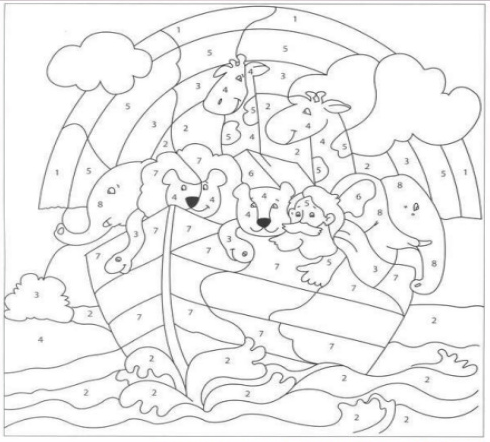 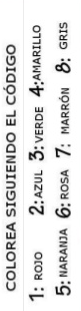 COLOREA Y ENCUENTRA TODAS LAS DIFERENCIAS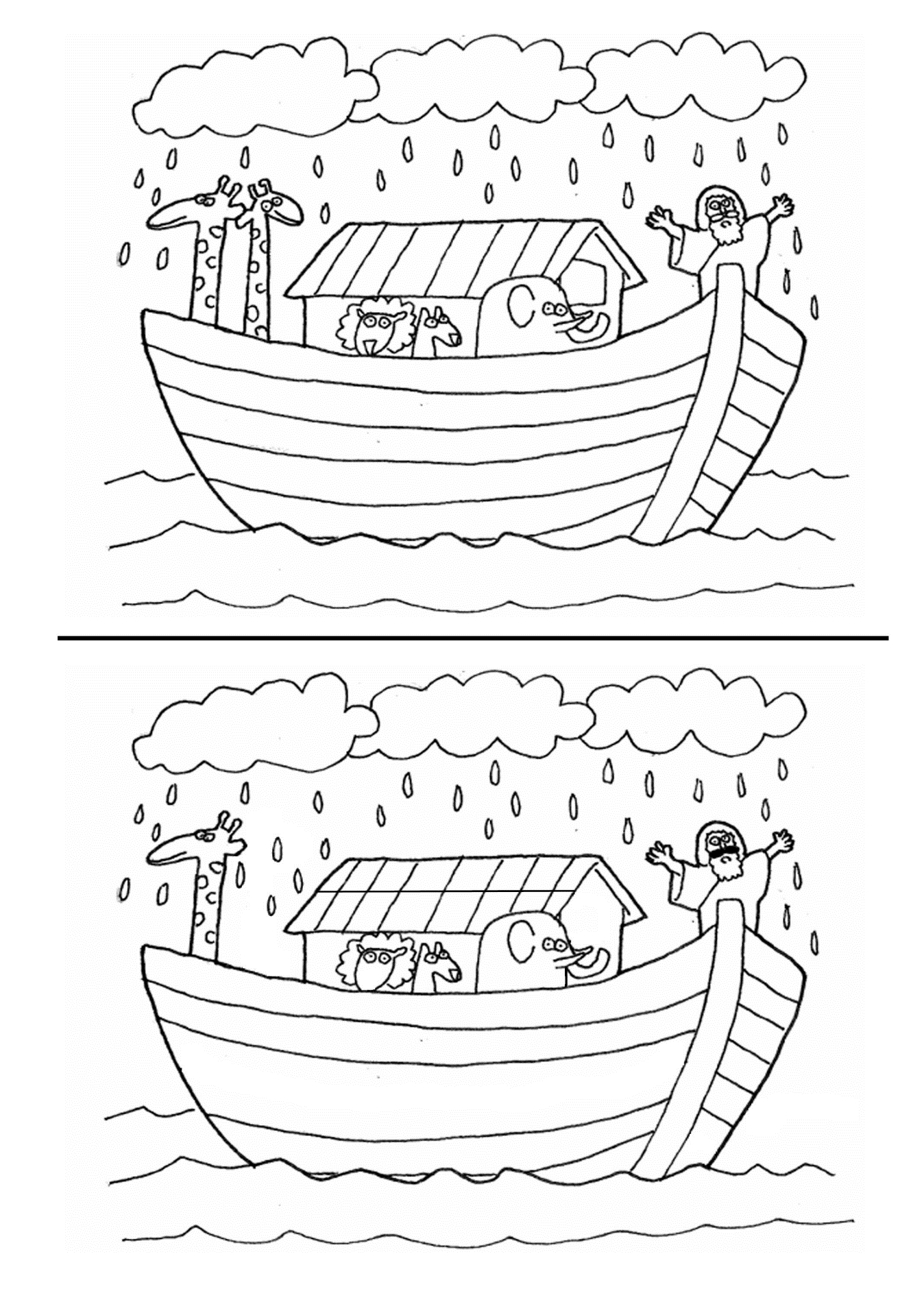 